Smart GoalsName ___________________________ Date ________________________ 1st 9wks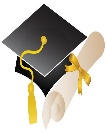 My SMART GOAL is _______________________________________________________________________________________________________________________________________________________________________________________________________________________________________________________________________________________________________________________________________________________Revised SMART GOAL: __________________________________________________________________________________________________________________________________________________________________________________________________________________________________________________________________________________Smart Goals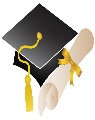 Name ___________________________ Date _________________________ 2nd 9wksMy SMART GOAL is _____________________________________________________________________________________________________________________________________________________________________________________________________________________________________________________________________________________________________________________________________________________________Revised SMART GOAL: __________________________________________________________________________________________________________________________________________________________________________________________________________________________________________________________________________________Smart GoalsName ___________________________ Date ________________________ 3rd 9wksMy SMART GOAL is _____________________________________________________________________________________________________________________________________________________________________________________________________________________________________________________________________________________________________________________________________________________________Revised SMART GOAL: __________________________________________________________________________________________________________________________________________________________________________________________________________________________________________________________________________________Smart GoalsName ___________________________ Date ________________________ 4th 9wksMy SMART GOAL is _____________________________________________________________________________________________________________________________________________________________________________________________________________________________________________________________________________________________________________________________________________________________Revised SMART GOAL: __________________________________________________________________________________________________________________________________________________________________________________________________________________________________________________________________________________DateWhat have YOU done to try to meet your SMART GOAL?What do YOU need to do to continue reaching for your SMART GOAL?Do YOU need to revise your SMART GOAL?If NO…GREAT..Keep on Keeping onIf YES, use the lines below to revise your SMART GOALTeacher InitialsProgress ReportDateSept._______NO ______________YES ______________                           30% Classwork/Homework _______ 30% Formative Assessments ____________ 40% Summative Assessments/Projects_________                           Progress Report GRADE _______ x .80% = ___________ What would you need to make on the GMS? _______ x .20% ________                           30% Classwork/Homework _______ 30% Formative Assessments ____________ 40% Summative Assessments/Projects_________                           Progress Report GRADE _______ x .80% = ___________ What would you need to make on the GMS? _______ x .20% ________                           30% Classwork/Homework _______ 30% Formative Assessments ____________ 40% Summative Assessments/Projects_________                           Progress Report GRADE _______ x .80% = ___________ What would you need to make on the GMS? _______ x .20% ________                           30% Classwork/Homework _______ 30% Formative Assessments ____________ 40% Summative Assessments/Projects_________                           Progress Report GRADE _______ x .80% = ___________ What would you need to make on the GMS? _______ x .20% ________                           30% Classwork/Homework _______ 30% Formative Assessments ____________ 40% Summative Assessments/Projects_________                           Progress Report GRADE _______ x .80% = ___________ What would you need to make on the GMS? _______ x .20% ________Report CardDateOct._______NO ______________YES ______________                               30% Classwork/Homework ________ 30% Formative Assessments __________ 40% Summative Assessments/Projects _______                               Report Card GRADE _______ x .80% = ___________ What would you need to make on the GMS? _______ x .20% ___________                               30% Classwork/Homework ________ 30% Formative Assessments __________ 40% Summative Assessments/Projects _______                               Report Card GRADE _______ x .80% = ___________ What would you need to make on the GMS? _______ x .20% ___________                               30% Classwork/Homework ________ 30% Formative Assessments __________ 40% Summative Assessments/Projects _______                               Report Card GRADE _______ x .80% = ___________ What would you need to make on the GMS? _______ x .20% ___________                               30% Classwork/Homework ________ 30% Formative Assessments __________ 40% Summative Assessments/Projects _______                               Report Card GRADE _______ x .80% = ___________ What would you need to make on the GMS? _______ x .20% ___________                               30% Classwork/Homework ________ 30% Formative Assessments __________ 40% Summative Assessments/Projects _______                               Report Card GRADE _______ x .80% = ___________ What would you need to make on the GMS? _______ x .20% ___________DateWhat have YOU done to try to meet your SMART GOAL?What do YOU need to do to continue reaching for your SMART GOAL?Do YOU need to revise your SMART GOAL?If NO…GREAT..Keep on Keeping onIf YES, use the lines below to revise your SMART GOALTeacher InitialsProgress ReportNO ______________YES ______________                             30% Classwork/Homework _________ 30% Formative Assessments ________ 40% Summative Assessments/Projects _________                             2nd 9wks Progress Report GRADE _____ 1st 9wks Grade _____ (Add together/Divide by 2 for Average) ____x .80% = ___________                              What would you need to make on the GMS? _______ x .20% ________                             30% Classwork/Homework _________ 30% Formative Assessments ________ 40% Summative Assessments/Projects _________                             2nd 9wks Progress Report GRADE _____ 1st 9wks Grade _____ (Add together/Divide by 2 for Average) ____x .80% = ___________                              What would you need to make on the GMS? _______ x .20% ________                             30% Classwork/Homework _________ 30% Formative Assessments ________ 40% Summative Assessments/Projects _________                             2nd 9wks Progress Report GRADE _____ 1st 9wks Grade _____ (Add together/Divide by 2 for Average) ____x .80% = ___________                              What would you need to make on the GMS? _______ x .20% ________                             30% Classwork/Homework _________ 30% Formative Assessments ________ 40% Summative Assessments/Projects _________                             2nd 9wks Progress Report GRADE _____ 1st 9wks Grade _____ (Add together/Divide by 2 for Average) ____x .80% = ___________                              What would you need to make on the GMS? _______ x .20% ________                             30% Classwork/Homework _________ 30% Formative Assessments ________ 40% Summative Assessments/Projects _________                             2nd 9wks Progress Report GRADE _____ 1st 9wks Grade _____ (Add together/Divide by 2 for Average) ____x .80% = ___________                              What would you need to make on the GMS? _______ x .20% ________Report CardDateNov._______NO ______________YES ______________                              30% Classwork/Homework _________ 30% Formative Assessments ________ 40% Summative Assessments/Projects _________                              2nd 9wks Report Card GRADE _____ 1st 9wks Grade _____ (Add together/Divide by 2 for Average) ____x .80% = ___________                               What would you need to make on the GMS? _______ x .20% ________                              30% Classwork/Homework _________ 30% Formative Assessments ________ 40% Summative Assessments/Projects _________                              2nd 9wks Report Card GRADE _____ 1st 9wks Grade _____ (Add together/Divide by 2 for Average) ____x .80% = ___________                               What would you need to make on the GMS? _______ x .20% ________                              30% Classwork/Homework _________ 30% Formative Assessments ________ 40% Summative Assessments/Projects _________                              2nd 9wks Report Card GRADE _____ 1st 9wks Grade _____ (Add together/Divide by 2 for Average) ____x .80% = ___________                               What would you need to make on the GMS? _______ x .20% ________                              30% Classwork/Homework _________ 30% Formative Assessments ________ 40% Summative Assessments/Projects _________                              2nd 9wks Report Card GRADE _____ 1st 9wks Grade _____ (Add together/Divide by 2 for Average) ____x .80% = ___________                               What would you need to make on the GMS? _______ x .20% ________                              30% Classwork/Homework _________ 30% Formative Assessments ________ 40% Summative Assessments/Projects _________                              2nd 9wks Report Card GRADE _____ 1st 9wks Grade _____ (Add together/Divide by 2 for Average) ____x .80% = ___________                               What would you need to make on the GMS? _______ x .20% ________DateWhat have YOU done to try to meet your SMART GOAL?What do YOU need to do to continue reaching for your SMART GOAL?Do YOU need to revise your SMART GOAL?If NO…GREAT..Keep on Keeping onIf YES, use the lines below to revise your SMART GOALTeacher InitialsProgress ReportDateFeb._______NO ______________YES ______________             30% Classwork/Homework ________30% Formative Assessments ________ 40% Summative Assessments/Projects ________3rd 9wks Progress Report GRADE _____ 1st 9wks Grade _____ 2nd 9wks Grade ______(Add together/Divide by 3 for Average) ____x .80% = _______ What would you need to make on the GMS? _______ x .20% ________             30% Classwork/Homework ________30% Formative Assessments ________ 40% Summative Assessments/Projects ________3rd 9wks Progress Report GRADE _____ 1st 9wks Grade _____ 2nd 9wks Grade ______(Add together/Divide by 3 for Average) ____x .80% = _______ What would you need to make on the GMS? _______ x .20% ________             30% Classwork/Homework ________30% Formative Assessments ________ 40% Summative Assessments/Projects ________3rd 9wks Progress Report GRADE _____ 1st 9wks Grade _____ 2nd 9wks Grade ______(Add together/Divide by 3 for Average) ____x .80% = _______ What would you need to make on the GMS? _______ x .20% ________             30% Classwork/Homework ________30% Formative Assessments ________ 40% Summative Assessments/Projects ________3rd 9wks Progress Report GRADE _____ 1st 9wks Grade _____ 2nd 9wks Grade ______(Add together/Divide by 3 for Average) ____x .80% = _______ What would you need to make on the GMS? _______ x .20% ________             30% Classwork/Homework ________30% Formative Assessments ________ 40% Summative Assessments/Projects ________3rd 9wks Progress Report GRADE _____ 1st 9wks Grade _____ 2nd 9wks Grade ______(Add together/Divide by 3 for Average) ____x .80% = _______ What would you need to make on the GMS? _______ x .20% ________Report CardDateMarch_______NO ______________YES ______________           30% Classwork/Homework _______ 30% Formative Assessments ________ 40% Summative Assessments/Projects __________3rd 9wks Report Card GRADE _____ 1st 9wks Grade _____ 2nd 9wks Grade _______ (Add together/Divide by 3 for Average) ____x .80% = _______What would you need to make on the GMS? _______ x .20% ________           30% Classwork/Homework _______ 30% Formative Assessments ________ 40% Summative Assessments/Projects __________3rd 9wks Report Card GRADE _____ 1st 9wks Grade _____ 2nd 9wks Grade _______ (Add together/Divide by 3 for Average) ____x .80% = _______What would you need to make on the GMS? _______ x .20% ________           30% Classwork/Homework _______ 30% Formative Assessments ________ 40% Summative Assessments/Projects __________3rd 9wks Report Card GRADE _____ 1st 9wks Grade _____ 2nd 9wks Grade _______ (Add together/Divide by 3 for Average) ____x .80% = _______What would you need to make on the GMS? _______ x .20% ________           30% Classwork/Homework _______ 30% Formative Assessments ________ 40% Summative Assessments/Projects __________3rd 9wks Report Card GRADE _____ 1st 9wks Grade _____ 2nd 9wks Grade _______ (Add together/Divide by 3 for Average) ____x .80% = _______What would you need to make on the GMS? _______ x .20% ________           30% Classwork/Homework _______ 30% Formative Assessments ________ 40% Summative Assessments/Projects __________3rd 9wks Report Card GRADE _____ 1st 9wks Grade _____ 2nd 9wks Grade _______ (Add together/Divide by 3 for Average) ____x .80% = _______What would you need to make on the GMS? _______ x .20% ________DateWhat have YOU done to try to meet your SMART GOAL?What do YOU need to do to continue reaching for your SMART GOAL?Do YOU need to revise your SMART GOAL?If NO…GREAT..Keep on Keeping onIf YES, use the lines below to revise your SMART GOALTeacher InitialsProgress ReportDateApril_______NO ______________YES ______________                    30% Classwork/Homework _______30% Formative Assessments ________ 40% Summative Assessments/Projects ______4th 9wks Progress Report GRADE ____ 1st 9wks Grade ____ 2nd 9wks Grade (Add together/Divide by 3 for Average) ____x .80% = ___________ What would you need to make on the GMS? _______ x .20% ________                    30% Classwork/Homework _______30% Formative Assessments ________ 40% Summative Assessments/Projects ______4th 9wks Progress Report GRADE ____ 1st 9wks Grade ____ 2nd 9wks Grade (Add together/Divide by 3 for Average) ____x .80% = ___________ What would you need to make on the GMS? _______ x .20% ________                    30% Classwork/Homework _______30% Formative Assessments ________ 40% Summative Assessments/Projects ______4th 9wks Progress Report GRADE ____ 1st 9wks Grade ____ 2nd 9wks Grade (Add together/Divide by 3 for Average) ____x .80% = ___________ What would you need to make on the GMS? _______ x .20% ________                    30% Classwork/Homework _______30% Formative Assessments ________ 40% Summative Assessments/Projects ______4th 9wks Progress Report GRADE ____ 1st 9wks Grade ____ 2nd 9wks Grade (Add together/Divide by 3 for Average) ____x .80% = ___________ What would you need to make on the GMS? _______ x .20% ________                    30% Classwork/Homework _______30% Formative Assessments ________ 40% Summative Assessments/Projects ______4th 9wks Progress Report GRADE ____ 1st 9wks Grade ____ 2nd 9wks Grade (Add together/Divide by 3 for Average) ____x .80% = ___________ What would you need to make on the GMS? _______ x .20% ________May 2019 Economics GMS ____________ x.20 = ____________May 2019 Economics GMS ____________ x.20 = ____________May 2019 Economics GMS ____________ x.20 = ____________May 2019 Economics GMS ____________ x.20 = ____________May 2019 Economics GMS ____________ x.20 = ____________            30% Classwork/Homework ______ 30% Formative Assessments ________40% Summative Assessments/Projects _______Current GRADE ____ 1st 9wks Grade _____ 2nd 9wks Grade ____ 3rd 9wks Grade _____(Add together/Divide by 4 for Average) ____x .80% = ______GMS Grade? _______ x .20% ________80% Economic Course Work _______ + 20% GMS Score _______ = FINAL GRADE ______________            30% Classwork/Homework ______ 30% Formative Assessments ________40% Summative Assessments/Projects _______Current GRADE ____ 1st 9wks Grade _____ 2nd 9wks Grade ____ 3rd 9wks Grade _____(Add together/Divide by 4 for Average) ____x .80% = ______GMS Grade? _______ x .20% ________80% Economic Course Work _______ + 20% GMS Score _______ = FINAL GRADE ______________            30% Classwork/Homework ______ 30% Formative Assessments ________40% Summative Assessments/Projects _______Current GRADE ____ 1st 9wks Grade _____ 2nd 9wks Grade ____ 3rd 9wks Grade _____(Add together/Divide by 4 for Average) ____x .80% = ______GMS Grade? _______ x .20% ________80% Economic Course Work _______ + 20% GMS Score _______ = FINAL GRADE ______________            30% Classwork/Homework ______ 30% Formative Assessments ________40% Summative Assessments/Projects _______Current GRADE ____ 1st 9wks Grade _____ 2nd 9wks Grade ____ 3rd 9wks Grade _____(Add together/Divide by 4 for Average) ____x .80% = ______GMS Grade? _______ x .20% ________80% Economic Course Work _______ + 20% GMS Score _______ = FINAL GRADE ______________            30% Classwork/Homework ______ 30% Formative Assessments ________40% Summative Assessments/Projects _______Current GRADE ____ 1st 9wks Grade _____ 2nd 9wks Grade ____ 3rd 9wks Grade _____(Add together/Divide by 4 for Average) ____x .80% = ______GMS Grade? _______ x .20% ________80% Economic Course Work _______ + 20% GMS Score _______ = FINAL GRADE ______________